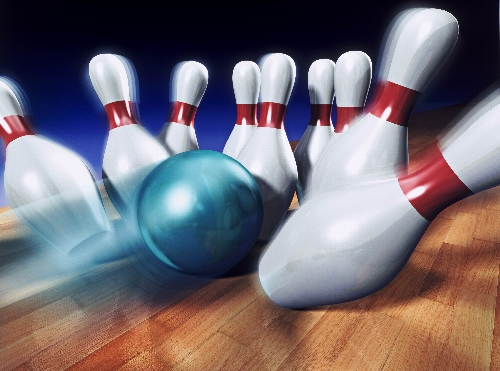 National Federation of the Blind Greater Washington DC ChapterPresents:The 2nd annual Bowling For Blind AwarenessSaturday August 16, 2014Parkland Bowling Alley5700 Silver Hill Rd.District Heights, MD1pm – 4pmAdults 13 years and up - $20Children 12 years and under - $10Blind Veterans - $10(includes 3 games, shoes and hot dogs & wings - unlimited soft drinks)***Tickets must be purchased by August 9, 2014.***Please contact Shawn Callaway at (202)352-1511/callaway.shawn@gmail.com or Libra Robinson at (202)468-2128/leelibra342@gmail.com for further details. 